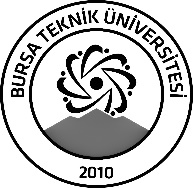 BURSA TEKNİK ÜNİVERSİTESİLİSANSÜSTÜ EĞİTİM ENSTİTÜSÜBURSA TEKNİK ÜNİVERSİTESİLİSANSÜSTÜ EĞİTİM ENSTİTÜSÜBURSA TEKNİK ÜNİVERSİTESİLİSANSÜSTÜ EĞİTİM ENSTİTÜSÜÖĞRENCİ BİLGİLERİÖĞRENCİ BİLGİLERİÖĞRENCİ BİLGİLERİÖĞRENCİ BİLGİLERİAdı- SoyadıAdı- SoyadıHadeel KadahHadeel KadahAnabilim DalıAnabilim DalıKENTSEL TASARIMKENTSEL TASARIMDanışmanıDanışmanıDr. Öğr. Üyesi Tuba SARIDr. Öğr. Üyesi Tuba SARISEMİNER BİLGİLERİSEMİNER BİLGİLERİSEMİNER BİLGİLERİSEMİNER BİLGİLERİSeminer AdıSeminer AdıÇocuk Dostu Yer Kavramının Kentsel Tasarım İlkeleri Üzerinden Değerlendirilmesi: Bursa ÖrneğiÇocuk Dostu Yer Kavramının Kentsel Tasarım İlkeleri Üzerinden Değerlendirilmesi: Bursa ÖrneğiSeminer TarihiSeminer Tarihi   25/01/2023   25/01/2023Seminer Yeri Seminer Yeri Microsoft TeamsSaat: 13.00 – 16.00Online Toplantı Bilgileri Online Toplantı Bilgileri https://teams.microsoft.com/l/meetup-join/19%3acAzlLy10tbU8uJtMqmPonytguiKxrC5mWk5jLPCgHLs1%40thread.tacv2/1673591521533?context=%7b%22Tid%22%3a%22069532a0-6a5f-4663-bee4-726f30b235b3%22%2c%22Oid%22%3a%22ae05d0c5-24ae-4fe1-8be1-ab7244a1172b%22%7dhttps://teams.microsoft.com/l/meetup-join/19%3acAzlLy10tbU8uJtMqmPonytguiKxrC5mWk5jLPCgHLs1%40thread.tacv2/1673591521533?context=%7b%22Tid%22%3a%22069532a0-6a5f-4663-bee4-726f30b235b3%22%2c%22Oid%22%3a%22ae05d0c5-24ae-4fe1-8be1-ab7244a1172b%22%7dAçıklamalar: Bu form doldurularak seminer tarihinden en az 3 gün önce enstitu@btu.edu.tr adresine e-mail ile gönderilecektir.Açıklamalar: Bu form doldurularak seminer tarihinden en az 3 gün önce enstitu@btu.edu.tr adresine e-mail ile gönderilecektir.Açıklamalar: Bu form doldurularak seminer tarihinden en az 3 gün önce enstitu@btu.edu.tr adresine e-mail ile gönderilecektir.Açıklamalar: Bu form doldurularak seminer tarihinden en az 3 gün önce enstitu@btu.edu.tr adresine e-mail ile gönderilecektir.